PiareersarfikOqaatsinik atuinermi misilitsinneq/ Færdighedsprøve   AEU 2 Sillimmat / Reserve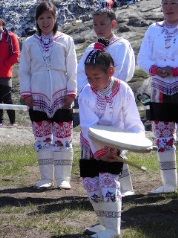 Suliassiissutit tamarmik akineqassapputUlloq misilitsiffik: 16 August 2013Piffissami nal. Ak.	13.00-14.00 Ikiuutissat: Ordbogit: Oqaatsit – kalaallisut/qallunaatut Misilitsinnerup sivisussusia/ Varighed 1 timerAtuartup aqqa/ Elevens navn:________________________________________________________________ Cpr.nr.:_________________________________________ Piareersarfik:_______________________________________ Nakkutilliisup atsiornera: Prøvevagtensunderskrift:________________________________________________________ Piffissaq tunniussiffik / Tidspunkt for aflevering:______________________________________________________Suliassaq 1TaggisitTaggisinik allanngorartitsigitTaggitSuliassaq 2Oqaasilerineq- oqaluutit taggisilluOqaaseqatigiit ataaniittut taggisinut oqaluutinullu immikkoortitikkit.Soorunami erinarsoqatigiit aallarneeqataasarput.Taggisit			Oqaluutit			Oqaaseeqqat_____________                                _________________	                 _______________	Sinerissami pisartut assigalugit nalunaaqutaq qulingiluanut naalagiartoqartarpoq.Taggisit			Oqaluutit			_____________                                ______________________________                                _________________                 _____________                                _________________Tamatuma kingorna iliveqarfimmut ingerlaaqatigiittoqartarpoq.Taggisit			Oqaluutit			Oqaaseeqqat_____________                                _________________	                 _______________					                 _______________ Tassani takornarissat nunani allaneersut malinnaanissaat pinerullugu..  Taggisit			Oqaluutit			Oqaaseeqqat_____________                                _________________	                 ____________________________                                _________________ _____________                              	Suliassaq 3Oqaluutinik allanngorartitsineqOqaluut allanngorartinneqartoq  AsavaaSuliassaq 4Oqaluutit kinaassusersiutaatOqaluutit kinaassusersiutaat allaffissamut allattukkit.Oqaluut			KinaassusersiutaaMakiaartarput:________________________________Aaqqissuuttarpaat:_____________________________ Igavaa:______________________________________ Erinarsorputit:_________________________________Erfalasulerpusi:________________________________Kaffillerpugut:_________________________________Oqalugiarfigivai:_______________________________ Ullorsiutigissavarsi: ____________________________ Erinarsuutigivakka: ____________________________ Suliassaq 5KingulleqqiutitKingulleqqiutit tassaapput sumiiffilerut, piffilerut, aallarfilerut, aqqutilerut, atortulerut kingullerlu, assilerut.Kingulleqqiutini assersuutitut allanngorartinneqarpoq TasiilaqTaasiinnarniutAtaasersiutTaasiinnarniutQasseersiutAllamoorutAtaasersiutAllamoorut QasseersiutUllorsiorneqUllorsiorneritUllorsiornerupUllorsiorneritInukAllaffiitKitsapUmiatTivasoqUangaIllit UnaUagutIlissiUkuUanga-Asavara-Illit-Asavatsigut-UumaAsavaangaAsavaasiUagut-Asavatsigit-Ilissi--AsavasiUkuaAsavaatTaasiinnarniutSumiiffilerutPiffilerutAallarfilerutAqqutilerutAtortulerutAssilerutTasiilaqTasiilamiTasiilamutTasiilamitTasiilakkutTasiilamikTasiilatutAllaffikPisortaqUmiaqAasaqUlloqArsaq